я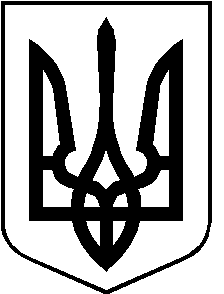 РОЖИЩЕНСЬКА МІСЬКА РАДАЛУЦЬКОГО РАЙОНУ ВОЛИНСЬКОЇ ОБЛАСТІвосьмого скликанняРІШЕННЯтравня 2022 року                                                                                         № 21/Про надання дозволу на розроблення технічної документації із землеустрою щодо встановлення (відновлення) меж земельної ділянки в натурі (на місцевості) власниці сертифікату на право на земельну частку (пай)гр. Вавринюк Л. П.Розглянувши заяву  гр. Вавринюк Л. П., керуючись п. 34 ч. 1 ст. 26 Закону України «Про місцеве самоврядування в Україні», відповідно до статей 12, 22, 126 Земельного кодексу України, статтями 19, 25, 55 Закону України «Про землеустрій», статтею 13 Закону України «Про порядок виділення в натурі (на місцевості) земельних ділянок власникам земельних часток (паїв)», враховуючи рекомендації постійної комісії з питань депутатської діяльності та етики, дотримання прав людини, законності та правопорядку, земельних відносин, екології, природокористування, охорони пам’яток та історичного середовища від 05.05.2022 № 18/13, міська рада   ВИРІШИЛА:	1. Надати дозвіл на розроблення технічної документації із землеустрою щодо встановлення (відновлення) меж земельної ділянки в натурі (на місцевості) для ведення особистого селянського господарства гр. Вавринюк Лідії Петрівні згідно сертифікату на право на земельну частку (пай) ВЛ №013583, свідоцтва про право на спадщину за законом НРС №400761 від 26 січня 2022 року на території Рожищенської міської ради.	2. Рекомендувати гр. Вавринюк Л. П.:Звернутися до розробників документації із землеустрою  для виготовлення технічної документації із землеустрою щодо встановлення (відновлення) меж земельних ділянок в  натурі (на місцевості) власникам земельних часток (паїв) для ведення особистого селянського господарства;Провести державну реєстрацію земельних ділянок та обмежень у їх використанні у порядку, передбаченому законодавством;Надати виготовлену технічну документацію до Рожищенської міської ради для її затвердження.3. Контроль за виконанням даного рішення покласти на постійну з питань депутатської діяльності та етики, дотримання прав людини, законності та правопорядку, земельних відносин, екології, природокористування, охорони пам’яток та історичного середовища Рожищенської міської ради.Міський голова                       			Вячеслав ПОЛІЩУКВербицький Микола 21541